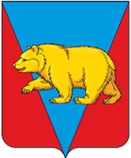 Администрация Петропавловского сельсоветаАбанского района  Красноярского краяПОСТАНОВЛЕНИЕ 00.00.2022 г.		              с. Петропавловка                                     ПроектОб утверждении программы профилактики нарушений в рамках осуществления муниципального контроля на автомобильном транспорте и в дорожном хозяйстве в границах населенных пунктов Петропавловского сельсовета Абанского района Красноярского краяВ соответствии со 44 Федерального закона от 31.07.2020 N 248-ФЗ «О государственном контроле (надзоре) и муниципальном контроле в Российской Федерации», постановлением Правительства РФ от 25.06.2021 N 990 «Об утверждении Правил разработки и утверждения контрольными (надзорными) органами программы профилактики рисков причинения вреда (ущерба) охраняемым законом ценностям», с учетом требований Положения о муниципальном контроле на автомобильном транспорте и в дорожном хозяйстве в границах населенных пунктов Петропавловского сельсовета Абанского района Красноярского края, руководствуясь ст.ст. 7, 32.1 Устава  Петропавловского сельсовета Абанского района Красноярского края,           ПОСТАНОВЛЯЮ:1. Утвердить программу профилактики нарушений в рамках осуществления муниципального контроля  на автомобильном транспорте и в дорожном хозяйстве в границах населенных пунктов Петропавловского сельсовета Абанского района Красноярского края на 2023 год.2. Постановление вступает в силу со дня его официального опубликования в печатном издании «Ведомости органов местного самоуправления Петропавловского сельсовета» и подлежит применению с 01.01.2023.3. Разместить постановление на официальном сайте администрации Абанского района abannet.ru в информационно-телекоммуникационной сети «Интернет».4.Контроль за исполнением постановления оставляю за собой.Глава Петропавловского сельсовета                                                    В.С Монид                                                                                      Приложение                                                                                                к Постановлению                                                                                            администрации                                                                                                         Петропавловского сельсовета                                                                                                               от 00.00.2022 Проект           ПРОГРАММАПРОФИЛАКТИКИ НАРУШЕНИЙ В РАМКАХ ОСУЩЕСТВЛЕНИЯМУНИЦИПАЛЬНОГО КОНТРОЛЯ НА АВТОМОБИЛЬНОМ ТРАНСПОРТЕ И В ДОРОЖНОМ ХОЗЯЙСТВЕ В ГРАНИЦАХ НАСЕЛЕННЫХ ПУНКТОВ ПЕТРОПАВЛОВСКОГО СЕЛЬСОВЕТА АБАНСКОГО РАЙОНА КРАСНОЯРКСОГО КРАЯ НА 2023 ГОД1. В состав Петропавловского сельсовета Абанского района Красноярского края входят шесть населенных пункта – с. Петропавловка, п. Гагарина, д. Белоглинная, д. Борки, д. Высокогородецк, д. Канарай. Протяженность автомобильных дорог в границах населенных пунктов составляет: с. Петропавловка  - 2,26 км, п. Гагарина–1,65 км, д. Белоглинная – 0,45км, д. Борки – 1,5 км, д. Высокогородецк – 2,9 км, д. Канарай – 1,7км. В указанных населенных пунктах проходят маршрут общественного транспорта (перевозка пассажиров автобусом Абанским АТП и маршрут школьного транспорта по подвозу  учеников к учебным заведением и месту жительства). Кроме этого, по дорогам населенного пункта обеспечивается движение скорой медицинской помощи (потребность высокая с учетом значительной доли населения пожилого возраста, имеются жители с заболеваниями, исключающими самостоятельное передвижение и обслуживание). Для обоснования принимаемого решения, также, отмечается, что дорожное покрытие представляет собой гравийно-щебеночное, высотой не превышающей 0.5 метра от уровня поверхности земельного грунта, автомобильные дороги в границах населенных пунктов не подвергались капитальному ремонту на протяжении долгого времени. При этом также отмечается, что в указанных населенных пунктах тротуары и пешеходные дорожки отсутствуют, а с учетом прошедшей снежной стихии в зимний период 2022 года, отсутствует реальная возможность прохождения вдоль дороги пешеходов, соответственно пешеходное движение осуществляется по краю автомобильных дорог.В целях обеспечения безопасности дорожного движения, сохранности автомобильных дорог местного значения в границах населенных пунктов Петропавловского сельсовета, дорожных сооружений на них в период весенней распутицы, связанной со снижением несущей способности конструктивных элементов автомобильных дорог и их участков, в соответствии с Федеральным законом от 08.11.2007 № 257-ФЗ «Об автомобильных дорогах и о дорожной деятельности в Российской Федерации и о внесении изменений в отдельные законодательные акты Российской Федерации», Федеральным законом от 06.10.2003 № 131-ФЗ «Об общих принципах организации местного самоуправления в Российской Федерации», постановлением Правительства Красноярского края от 18.05.2012 № 221-п «Об утверждении порядка осуществления временных ограничения или прекращения движения транспортных средств по автомобильным дорогам регионального или межмуниципального, местного значения на территории Красноярского края»,  руководствуясь Уставом Петропавловского сельсовета Абанского района Красноярского края, администрация Петропавловского сельсовета ежегодно принимает решение о временном ограничении движения транспортных средств с грузом или без груза, следующих по автомобильным дорогам местного значения в границах населенных пунктов Петропавловского сельсовета Абанского района Красноярского края, с предельно допустимыми значениями нагрузок на каждую ось: при одиночной оси –до 6 тонн, двухосной тележки –  до 5 тонн и трехосной –  не более 4 тонн на ось.     2. Цели и задачи реализации программы профилактики рисков причинения вреда2.1. Целью Программы является уменьшение количества правонарушений, совершаемых хозяйствующими субъектами в области сохранности автомобильных дорог местного значения в границах  населенных пунктов Петропавловского сельсовета Абанского района Красноярского края (далее – дороги местного значения муниципального образования).2.2.. Задачей Программы является создание системы профилактики правонарушений в области сохранности автомобильных дорог местного значения муниципального образования, направленной на выявление и устранение причин и условий, способствующих совершению правонарушений, правового информирования путем доведения до хозяйствующих субъектов посредством размещения на официальном сайте органов местного самоуправления в сети Интернет (далее - Сайт) нормативно-правовой базы в сфере сохранности автомобильных дорог местного значения муниципального образования.3. Перечень профилактических мероприятий, сроки (периодичность) их проведения.4. Показатели результативности и эффективности программы профилактики рисков причинения вредаN п/пНаименование мероприятияОтветственный исполнительСрок исполнения1Информирование.Информирование субъектов муниципального контроля о принимаемых нормативных правовых актах администрацией Петропавловского сельсовета  путем размещения в общедоступных местах, а также направление  копий нормативных правовых актов в адрес контролируемого субъекта.администрация Петропавловского сельсоветаВ день вступления в законную силу НПА2Обобщение правоприменительной практики.Подготовка и проведение общего анализа применения муниципального контроля  на территории Петропавловского сельсовета с элементами проблемного анализа на основе которого  разрабатываются решения, направленные на повышение уровня эффективности такого контроля.Размещение данного анализа 
 (с содержанием статистики и элементов отчетности на официальном сайте администрации Абанского района).Глава сельсовета, специалист  администрации сельсоветаДо 1 июля года, следующего за отчетным, т.е до 01.07.2024г.3объявление предостережений.объявление предостереженийсубъектам муниципального контроля администрацией Петропавловского сельсовета  путем вручения лично, либо по средствам почтовой связи с обеспечением контроля исполнения таких предостереженийГлава сельсоветаПо мере необходимости4Консультирование.Разъяснение субъектам муниципального контроля нормы права, применяемого при осуществлении данного вида муниципального контроля в случае необходимости такого разъяснения, а также при личном обращении субъекта контроля за консультацией с письменным изложением конкретного вопроса или проблемы требующего разъяснения.Глава сельсовета, специалист  администрации сельсоветапостоянно5профилактический визит.Профилактический визит к субъектам муниципального контроля  с целью информирования его о состоянии и возможности эксплуатации при выполнении определенного вида работ (перевозка тяжелых грузов в определенный природный сезон) муниципальных автомобильных дорог с учетом  приоритетов политики на территории Петропавловского сельсовета, в том числе  интересов муниципального образования и местных жителей.Глава сельсоветаМарт, август№ п/пКритерии результативности и эффективности программы профилактики рисков причинения вредаПоказатели результативности и эффективности программы профилактики рисков причинения вреда (%)1Количество исполненных рекомендаций и предостережений1002Количество выявленных нарушений, допущенных субъектами муниципального контроля03Обеспечение сохранности муниципальных автомобильных дорог100